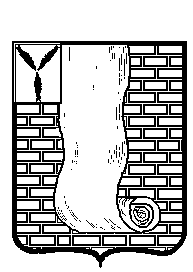 КРАСНОАРМЕЙСКОЕ РАЙОННОЕ СОБРАНИЕСАРАТОВСКОЙ ОБЛАСТИРЕШЕНИЕ 1. Комиссия по финансам, бюджету и работе с муниципальным имуществом: 1. Бигвава Р.Г. - председатель комиссии 2. Ильченко А.В.3. Рогов А.А.4. Филимонова Н.Ю.5. Соина В.И.2. Комиссия по социально-экономическому развитию:1. Панина Г.В. - председатель комиссии2. Конотопко М.А.3. Панченко С.В.4. Машина Е.А.5. Григорьев Н.С.         6. Яркина Е.В.  от25.10.2021№66  от25.10.2021№66О внесении изменений в решение Красноармейского районного Собрания от 03.08.2021 №31 «Об образовании состава депутатских комиссий Красноармейского районного Собрания»                В соответствии с Федеральным Законом  №131-ФЗ от 06.10.2003 года «Об общих принципах организации местного самоуправления в Российской Федерации», Уставом Красноармейского муниципального района Саратовской области, части 4 Регламента Красноармейского районного Собрания, Красноармейское районного Собрание РЕШИЛО:1.Внести в решение Красноармейского районного Собрания от 03.08.2021 №31 «Об образовании состава депутатских комиссий Красноармейского районного Собрания» следующие изменения:1) исключить из  комиссии по социально-экономическому развитию - Сметанина Сергея Николаевича;2) включить в комиссию по социально-экономическому развитию – Яркину Елену Викторовну2.Опубликовать настоящее решение путем размещения на официальном сайте администрации Красноармейского муниципального района в информационно - телекоммуникационной сети «Интернет».Председатель Красноармейскогорайонного      Собрания                                                      Л.В. ГерасимоваСекретарь Красноармейского районного Собрания                                                             А.В. Кузьменко 	Приложение к решению Красноармейского районного Собранияот 25.10.2021  №66